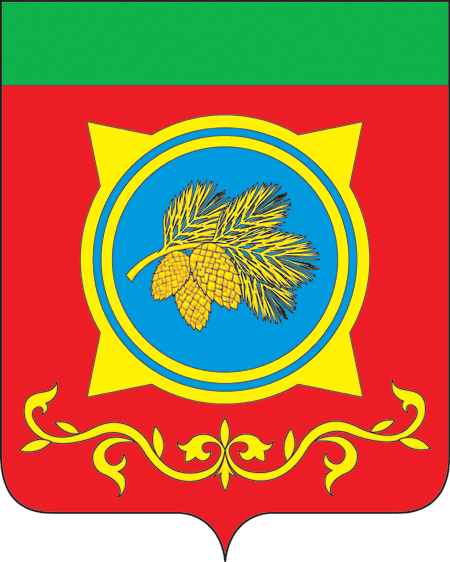 Российская ФедерацияРеспублика ХакасияАдминистрация Таштыпского районаРеспублики ХакасияПОСТАНОВЛЕНИЕ30.03.2022 г.                                            с. Таштып                                                  № 133В целях обеспечения устойчивого развития экономики в Таштыпском районе, а также организации взаимодействия с федеральными органами исполнительной власти, исполнительными органами государственной власти субъекта, и органов местного самоуправления Республики Хакасия в условиях санкций руководствуясь п. 3 ч. 1 ст. 29 Устава муниципального образования Таштыпский район от 24.06.2005г. № 48, Администрация Таштыпского района постановляет:1. Создать Комиссию по повышению устойчивости развития экономики в Республике Хакасия в условиях санкций.2. Утвердить состав Комиссии по повышению устойчивости развития экономики в Республике Хакасия в условиях санкций (приложение 1). 3. Установить, что:1) порядок работы Комиссии по повышению устойчивости развития экономики в Таштыпском районе в условиях санкций (далее Комиссия) утверждается ее председателем;2) комиссия является координационным органом​ образованным в целях выработки и реализации мер по повышению устойчивости экономики в Таштыпском районе в условиях санкций​​, в том числе в части рассмотрения вопросов:осуществления закупок товаров, работ, услуг у единственного поставщика (подрядчика, исполнителя) в соответствии с законодательством Российской Федерации в сфере закупок товаров, работ, услуг;изменения существенных условий контракта (договора), при исполнении которого возникли независящие от сторон контракта (договора) обстоятельства, влекущие невозможность его исполнения;балансирования расходов бюджета Таштыпского района с учетом доходной части бюджета Таштыпского района по соответствующим отраслям экономики;выработка предложений и рекомендаций по сохранению устойчивости развития отраслей экономики Таштыпского района.4. Контроль за исполнением настоящего постановления возложить на первого заместителя Главы Таштыпского района Г.Г. Тодинова. Приложение 1к Постановлению Администрации Таштыпского района от «__» _______ 2022 года № ____Состав комиссии по повышению устойчивости развития экономики в Таштыпском районе в условиях санкцийО Комиссии по повышению устойчивости развития экономики в Таштыпском районе в условиях санкцийГлава Таштыпского районаА.А. ДъяченкоФИОДолжностьРоль в комиссииДьяченко Алексей АлександровичГлава Таштыпского районаПредседатель комиссииТодинов Георгий ГавриловичПервый заместитель Главы Таштыпского районаЗаместитель председателя комиссииЦыганкова Елена АлександповнаИ.о. Заместителя Главы Таштыпского района по социальным вопросам Член комиссииАнжиганова Наталья ВалерьевнаРуководитель управления финансов Администрации Таштыпского районаЧлен комиссииРыженко Наталья АлександровнаРуководитель управления образования Администрации Таштыпского районаЧлен комиссииЛалетина Оксана ВладимировнаРуководитель управления экономики, сельского хозяйства и экологии Администрации Таштыпского района»Член комиссииЧучумакова Ирина МихайловнаГлавный специалист (юрист) Администрации Таштыпского районаЧлен комиссииЗырянова Анастасия ЕвгеньевнаНачальник отдела закупок Администрации Таштыпского районаЧлен комиссииМамышева Екатерина ТерентьевнаНачальник общего отдела Администрации Таштыпского районаСекретарь комиссии